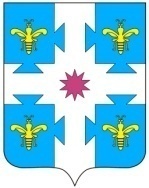 Об утверждении схемы размещения нестационарных торговых объектов на территории  Козловского муниципального округа Чувашской Республики В соответствии с Федеральным законом от 28.12.2009 №391-ФЗ «Об основах государственного регулирования торговой деятельности в Российской Федерации», приказом Министерства экономического развития, промышленности и торговли Чувашской Республики от 16.11.2010 N 184 «О Порядке разработки и утверждения органами местного самоуправления в Чувашской Республике схемы размещения нестационарных торговых объектов», Уставом Козловского муниципального округа Чувашской Республики, администрация Козловского муниципального округа Чувашской Республики п о с т а н о в л я е т: Утвердить прилагаемую Схема размещения нестационарных торговых объектов на территории Козловского муниципального округа Чувашской Республики.Признать утратившим силу постановление администрации Козловского района Чувашской Республики от 29.04.2022 №234 «Об утверждении схемы размещения нестационарных торговых объектов на территории  Козловского района Чувашской Республики».Опубликовать настоящее постановление в газете «Козловский вестник» и на официальном сайте Козловского муниципального округа Чувашской Республики в информационно-телекоммуникационной сети «Интернет».Контроль за исполнением настоящего постановления возложить на отдел экономики, инвестиционной деятельности, земельных и имущественных отношений администрации Козловского муниципального округа Чувашской Республики.Глава Козловского  муниципального округаЧувашской Республики                                                                                                А.Н. ЛюдковПриложение к постановлению администрации Козловского муниципального округа Чувашской Республикиот 19.04.2023 г.  № 314Схема размещения нестационарных торговых объектов на территории Козловского муниципального округа Чувашской Республики ЧĂваш РеспубликиКуславкка МУНИЦИПАЛЛĂОКРУГĔНАдминистрацийĔЙЫШĂНУЧувашская республикаАДМИНИСТРАЦИЯКозловского муниципального округаПОСТАНОВЛЕНИЕ___.__.2023_____ №19.04.2023  № 314Куславкка хулиг. КозловкаN 
п/пМесто размещения и адресТип торгового объекта, используемого для осуществления торговой деятельностиПлощадь земельного участка, торгового объекта (здания, строения, сооружения) или его части
Форма собственности  земельного участка, торгового объекта (здания, строения, сооружения) или его частиСрок         
осуществления
торговой     
деятельности в месте размещения нестационарных торговых объектов Специализация
торгового    
объекта (ассортимент реализуемого товара)Иная дополнительная информация1 2        3       4         5   6     7      8      1. Андреево-Базарский территориальный отдел1. Андреево-Базарский территориальный отдел1. Андреево-Базарский территориальный отдел1. Андреево-Базарский территориальный отдел1. Андреево-Базарский территориальный отдел1. Андреево-Базарский территориальный отдел1. Андреево-Базарский территориальный отдел1. Андреево-Базарский территориальный отдел1.1.c. Шутнерово, ул. Центральная, возле д.2киоск8 кв.м.Муниципальная/частнаякруглогодичноПродовольственные товары1.2.д. Калугино, ул. Нагорная, возле д. 28киоск8 кв.м.Частная/частнаякруглогодичноСмешанные товары1.3.с. Шутнерово, ул. Дорожная, возле д. 35киоск6 кв.м.Муниципальная/частнаякруглогодичноПродовольственные товары1.4.д. Андреево-Базары, возле Дома культуры, ул. В. Егорова, 7автолавка8 кв. м.Муниципальная/частнаякруглогодичноПродовольственные товары1.5.д. Андреево-Базары, возле Дома культуры, ул. В. Егорова, 7автолавка8 кв. м.Муниципальная/частнаякруглогодичноПродовольственные товары1.6.д. Андреево-Базары, возле Дома культуры, ул. В. Егорова, 7автолавка8 кв. м.Муниципальная/частнаякруглогодичноХозяйственные товары1.7д. Андреево-Базары, возле Дома культуры, ул. В. Егорова, 7автолавка8 кв. м.Муниципальная/частнаякруглогодичноХозяйственные товары2. Аттиковский территориальный отдел2. Аттиковский территориальный отдел2. Аттиковский территориальный отдел2. Аттиковский территориальный отдел2. Аттиковский территориальный отдел2. Аттиковский территориальный отдел2. Аттиковский территориальный отдел2. Аттиковский территориальный отдел2.1.д. Казаково, ул. Клубная, возле Казаковского СКкиоск.Муниципальная/частнаякруглогодичноПродовольственные товары2.2.Д. Чешлама, ул. Советская, возле д. 44киоск.Муниципальная/частнаякруглогодичноПродовольственные товары2.3.Д. Чешлама, ул. Совхозная, возле д. 34автолавка8 кв. м.Муниципальная/частнаякруглогодичноПродовольственные товары3. Байгуловский территориальный отдел3. Байгуловский территориальный отдел3. Байгуловский территориальный отдел3. Байгуловский территориальный отдел3. Байгуловский территориальный отдел3. Байгуловский территориальный отдел3. Байгуловский территориальный отдел3. Байгуловский территориальный отдел3.1.с. Байгулово, ул. М.Трубиной, возле администрации поселениякиоск12 кв.м.Муниципальная/частнаякруглогодичноПродовольственные товары3.2.с. Байгулово, ул. М.Трубиной, возле администрации поселенияавтолавка8 кв.м.Муниципальная/частнаякруглогодичноПродовольственные товары3.3.с. Байгулово, ул. М.Трубиной, возле администрации поселенияавтолавка8 кв.м.Муниципальная/частнаякруглогодичноПродовольственные товары3.4.с. Байгулово, ул. М.Трубиной, возле администрации поселенияавтолавка8 кв.м.Муниципальная/частнаякруглогодичноПродовольственные товары3.5.с. Байгулово, ул. М.Трубиной, возле администрации поселенияавтолавка8 кв.м.Муниципальная/частнаякруглогодичноХозяйственные товары3.6.с. Байгулово, ул. М.Трубиной, возле администрации поселенияавтолавка8 кв.м.Муниципальная/частнаякруглогодичноХозяйственные товары4. Еметкинский территориальный отдел4. Еметкинский территориальный отдел4. Еметкинский территориальный отдел4. Еметкинский территориальный отдел4. Еметкинский территориальный отдел4. Еметкинский территориальный отдел4. Еметкинский территориальный отдел4. Еметкинский территориальный отдел4.1.д. Еметкино, ул. 50 лет Победы, возле д. 2а (зимой – ул. Братьев Шулаевых, возле д.2)автолавка8 кв.м.Муниципальная/частнаякруглогодичноПродовольственные товары4.2.д. Еметкино, ул. 50 лет Победы, возле д. 2а (зимой – ул. Братьев Шулаевых, возле д.2)автолавка8 кв.м.Муниципальная/частнаякруглогодичноПродовольственные товары4.3.д. Еметкино, ул. 50 лет Победы, возле д. 2а (зимой – ул. Братьев Шулаевых, возле д.2)автолавка8 кв.м.Муниципальная/частнаякруглогодичноПродовольственные товары4.4.д. Еметкино, ул. 50 лет Победы, возле д. 2а (зимой – ул. Братьев Шулаевых, возле д.2)автолавка8 кв.м.Муниципальная/частнаякруглогодичноХозяйственные товары4.5.д. Еметкино, ул. 50 лет Победы, возле д. 2а (зимой – ул. Братьев Шулаевых, возле д.2)автолавка8 кв.м.Муниципальная/частнаякруглогодичноХозяйственные товары4.6.Д. Бишево, ул. Ленина, возле Бишевского СКкиоск8 кв.м.Муниципальная/частнаякруглогодичноПродовольственные товары4.7.Д. Бишево, ул. Ленина, возле Бишевского СКавтолавка8 кв.м.Муниципальная/частнаякруглогодичноПродовольственные товары4.8.Д. Бишево, ул. Ленина, возле Бишевского СКавтолавка8 кв.м.Муниципальная/частнаякруглогодичноХозяйственные товары5. Карамышевский территориальный отдел5. Карамышевский территориальный отдел5. Карамышевский территориальный отдел5. Карамышевский территориальный отдел5. Карамышевский территориальный отдел5. Карамышевский территориальный отдел5. Карамышевский территориальный отдел5.1.с. Карамышево, на конечной остановке автобусного маршрутакиоск8 кв.м.Муниципальная/частнаякруглогодичноПродовольственные товары5.2.д. Криуши, возле магазина «Таван Атал»киоск8 кв.м.Частная/частнаякруглогодичноПродовольственные товары5.3.с. Карамышево, ул. Октябрьская, возле СДКавтолавка8 кв.м.Муниципальная/частнаякруглогодичноПродовольственные товары5.4.с. Карамышево, ул. Октябрьская, возле СДКавтолавка8 кв.м.Муниципальная/частнаякруглогодичноПродовольственные товары5.5.с. Карамышево, ул. Октябрьская, возле СДКавтолавка8 кв.м.Муниципальная/частнаякруглогодичноПродовольственные товары5.6.с. Карамышево, ул. Октябрьская, возле СДКавтолавка8 кв.м.Муниципальная/частнаякруглогодичноХозяйственные товары5.7.с. Карамышево, ул. Октябрьская, возле СДКавтолавка8 кв.м.Муниципальная/частнаякруглогодичноХозяйственные товары5.8.с. Карамышево, ул. Октябрьская, возле д.25павильон30 кв.м.Муниципальная/частнаякруглогодичноСмешанные товары6. Карачевский территориальный отдел6. Карачевский территориальный отдел6. Карачевский территориальный отдел6. Карачевский территориальный отдел6. Карачевский территориальный отдел6. Карачевский территориальный отдел6. Карачевский территориальный отдел6. Карачевский территориальный отдел6.1.д. Ягунькино, возле производственной базы КФХ Семенова И.В.павильон18 кв.м.частная/частнаякруглогодичноПродовольственные товары6.2.д. Ягунькино, ул. Капитана Петрова, возле магазина ООО «Чебоксарская универбаза» автолавка8 кв.м.Муниципальная/частнаякруглогодичноХозяйственные товары6.3.д. Ягунькино, ул. Капитана Петрова, возле магазина ООО «Чебоксарская универбаза» автолавка8 кв.м.Муниципальная/частнаякруглогодичноПродовольственные товары6.4.д. Ягунькино, ул. Капитана Петрова, возле магазина ООО «Чебоксарская универбаза» автолавка8 кв.м.Муниципальная/частнаякруглогодичноПродовольственные товары6.5.д. Ягунькино, ул. Капитана Петрова, возле магазина ООО «Чебоксарская универбаза» автолавка8 кв.м.Муниципальная/частнаякруглогодичноПродовольственные товары7. Козловский территориальный отдел7. Козловский территориальный отдел7. Козловский территориальный отдел7. Козловский территориальный отдел7. Козловский территориальный отдел7. Козловский территориальный отдел7. Козловский территориальный отдел7.1.г. Козловка, ул. К. Леснаякиоск10 кв.м.Муниципальная/частнаякруглогодичноПродовольственные товары7.2.г. Козловка, ул. Лобачевского, остановка «Шузьм» павильон35 кв.м.Частная/частнаякруглогодичноУслуги сотовой связи, аксессуары7.3.г. Козловка, ул. Лобачевского, остановка «Шузьм» павильон20 кв.м.Муниципальная/частнаякруглогодичноМясная лавка7.4.г. Козловка, ул. 30 лет Победы, возле д. 51киоск12 кв.м.Муниципальная/государственнаякруглогодичноХозяйственные товары, услуги7.5.г. Козловка, ул. Лобачевского, возле д. 26апавильон30 кв.м.Муниципальная/частнаякруглогодичноДетские товары7.6г. Козловка, ул. Лобачевского, возле остановки «Беловолжск»киоск.Муниципальная/частнаякруглогодичноТовары повседневного спроса7.7.Г. Козловка, ул. Лобачевского, возле д. 31апавильон24 кв.м.частная/частнаякруглогодичноТовары повседневного спроса7.8.Г. Козловка, ул. Карла Маркса, возле РДКпавильон13 кв. м.Муниципальная/частнаякруглогодичноТовары повседневного спроса7.9.Г. Козловка, ул. Шоссейная, возле ООО «ПФ «Юлдаш»киоск10 кв. м.частная/частнаякруглогодичноПродукты питания7.10.г. Козловка, ул. Лобачевского, возле д. 26автолавка.Муниципальная/частнаяв летний сезонОвощи, фрукты, бахчевые7.11.г. Козловка, ул. Лобачевского, возле д. 26палатка6 кв.м.Муниципальная/частнаяв летний сезонОвощи, фрукты, бахчевые, продукты питания7.12.г. Козловка, ул. Садовая, Козловский городской паркпавильон24 кв.м.Муниципальная/частнаякруглогодичноПродукты питания7.13.Д. Новородионовка, ул. Новородионовскаяпавильон с летней площадкой100 кв.м.Муниципальная/частнаякруглогодичноПродукты питанияДля местных товаропроизводителей8. Солдыбаевский территориальный отдел8. Солдыбаевский территориальный отдел8. Солдыбаевский территориальный отдел8. Солдыбаевский территориальный отдел8. Солдыбаевский территориальный отдел8. Солдыбаевский территориальный отдел8. Солдыбаевский территориальный отдел8. Солдыбаевский территориальный отдел8.1.д. Дятлино, ул. Краснознаменная, 61акиоск.Муниципальная/частнаякруглогодичноПродовольственные товары9. Тюрлеминский территориальный отдел9. Тюрлеминский территориальный отдел9. Тюрлеминский территориальный отдел9. Тюрлеминский территориальный отдел9. Тюрлеминский территориальный отдел9. Тюрлеминский территориальный отдел9. Тюрлеминский территориальный отдел9. Тюрлеминский территориальный отдел9.1.ст. Тюрлема, ул. Ленина, возле д.8киоск.Муниципальная/частнаякруглогодичноПродовольственные товары9.2.ст. Тюрлема, ул. Почтовая, возле кафе «Встреча»киоск.Муниципальная/частнаякруглогодичноПродовольственные товары9.3.ст. Тюрлема, ул. Ленина, ул. Ленинаавтолавка8 кв.м.Муниципальная/частнаякруглогодичноПродовольственные товары9.4.ст. Тюрлема, ул. Ленина, ул. Ленинаавтолавка8 кв.м.Муниципальная/частнаякруглогодичноПродовольственные товары9.5.ст. Тюрлема, ул. Ленина, ул. Ленинаавтолавка8 кв.м.Муниципальная/частнаякруглогодичноПродовольственные товары9.6.ст. Тюрлема, ул. Ленина, ул. Ленинаавтолавка8 кв.м.Муниципальная/частнаякруглогодичнохозяйственные товары9.7.ст. Тюрлема, ул. Ленина, ул. Ленинаавтолавка8 кв.м.Муниципальная/частнаякруглогодичнохозяйственные товары9.8.Ст. Тюрлема, между д. 2 ул. Пионерская и д. 1. ул. Красноармейская павильон20 кв.м.Муниципальная/частнаякруглогодичноТовары повседневного спроса9.9.д. Уразметево, ул. Садовая, возле д. 20автолавка8 кв.м.Муниципальная/частнаякруглогодичноПродовольственные товары9.10.Д. Курочкино, возле Курочкинского сельского клубаавтолавка8 кв.м.Муниципальная/частнаякруглогодичноПродовольственные товары10. Янгильдинский территориальный отдел10. Янгильдинский территориальный отдел10. Янгильдинский территориальный отдел10. Янгильдинский территориальный отдел10. Янгильдинский территориальный отдел10. Янгильдинский территориальный отдел10. Янгильдинский территориальный отдел10. Янгильдинский территориальный отдел10.1.с. Янгильдино, ул. Центральная, возле магазина ООО «Чебоксарская универбаза»киоск9 кв.м.Муниципальная/частнаякруглогодичноПродовольственные товары10.2.с. Янгильдино, ул. Центральнаякиоск8 кв.м.Муниципальная/частнаякруглогодичноПродовольственные товары10.3.с. Янгильдино, ул. Центральная, возле магазина ООО «Чебоксарская универбаза»автолавка8 кв.м.Муниципальная/частнаякруглогодичноПродовольственные товары10.4.с. Янгильдино, ул. Центральная, возле магазина ООО «Чебоксарская универбаза»автолавка8 кв.м.Муниципальная/частнаякруглогодичноПродовольственные товары10.5.с. Янгильдино, ул. Центральная, возле магазина ООО «Чебоксарская универбаза»автолавка8 кв.м.Муниципальная/частнаякруглогодичноХозяйственныетовары10.6.с. Янгильдино, ул. Центральная, возле магазина ООО «Чебоксарская универбаза»автолавка8 кв.м.Муниципальная/частнаякруглогодичноХозяйственныетовары10.7.д. Семенчино, ул. Нижняя, возле д. 14киоск10 кв.м.Муниципальная/частнаякруглогодичноПродовольственные товары10.8.д. Семенчино, ул. Центральная, возле д. 7киоск10 кв.м.Муниципальная/частнаякруглогодичноПродовольственные товары10.9.д. Альменевоавтолавка8 кв.м.Муниципальная/частнаякруглогодичноСмешанные товары